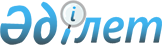 Қазақстан Республикасы Yкiметiнiң 2000 жылғы 24 қазандағы N 1587 қаулысына толықтыру енгiзу туралыҚазақстан Республикасы Үкіметінің 2004 жылғы 27 тамыздағы N 903 қаулысы

      Қазақстан Республикасының Үкiметi қаулы етеді: 

      1. "Жекешелендiруге жатпайтын мемлекеттiк меншiк объектiлерiнiң тiзбесi туралы" Қазақстан Республикасы Yкiметiнiң 2000 жылғы 24 қазандағы N 1587 қаулысына (Қазақстан Республикасының ПҮКЖ-ы, 2000 ж., N 43, 513-құжат) мынадай толықтыру енгiзiлсiн: 

      көрсетiлген қаулымен бекiтiлген 2006 жылға дейiн акциялардың мемлекеттiк пакеттерi жекешелендiруге, оның iшiнде жекешелендiрудiң алдын ала сатыларына жатпайтын акционерлiк қоғамдардың тiзбесi мынадай мазмұндағы реттiк нөмiрi 51-жолмен толықтырылсын: 

      "51. "Қазагрэкс" АҚ (Астана қаласы) 100%". 

      2. Осы қаулы қол қойылған күнінен бастап күшiне енедi.       Қазақстан Республикасының 

      Премьер-Министрі 
					© 2012. Қазақстан Республикасы Әділет министрлігінің «Қазақстан Республикасының Заңнама және құқықтық ақпарат институты» ШЖҚ РМК
				